Проект «Ёлочные игрушки» для 2 младшей группы.Актуальность проекта: Проект направлен на расширение знаний детей о предметном мире. Так же актуальна и проблема взаимодействия педагогов ДОУ и родителей воспитанников, вовлечение их в жизнь детского сада и группы.
Только объединив усилия, мы обеспечим прекрасные условия для воспитания нравственности, чувств любви и привязанности к своей культуре, своему народу через разумное, рациональное использование общенародных праздников, основанных на фольклоре, творчестве, традициях и обычаях.
Цель проекта: Приобщение к культуре новогоднего праздника, его традициям; развитие художественно-эстетического отношения к окружающей действительности, обогащение детских впечатлений.
Задачи:
Познавательная: Познакомить с разнообразием новогодних игрушек и традицией украшать новогоднюю елку.
Развивающая: Развитие художественно-эстетических способностей, умений и навыков продуктивной деятельности.
Воспитательная: Воспитывать у детей уважение к традициям своего народа.
Прогнозируемый результат:
1. Создание коллекции новогодних игрушек, изготовленных совместно с родителями дома своими руками.
2. Рассказы детей об изготовлении игрушек в семье.Продукт проекта:- Изготовление новогодней игрушки совместно с детьми. Украшение ёлочки изготовленными игрушками.
- Выставка «Новогодняя ёлочка» (изготавливают дети вместе с родителями)

Время осуществления проекта: неделя (17-21 декабря)
Этапы реализации проекта.
1. Подготовительный:
- изучение методической литературы;
- создание развивающей среды;
- подбор игр и оборудования.
2. Основной:формировать представления детей о новогодней игрушке;
-развивать речевые умения;
-познакомить детей и родителей с историей новогодней игрушки;
- расширить знания родителей о традиции новогодней елки и важности знакомства с ней детей.

3. Итоговый:
- Украшение новогодней ёлочки сделанными своими руками игрушками.Понедельник:
1. О чем рассказали новогодние игрушки. Сказка для детей (Приложение 1)2. «Волшебная шкатулка» - рассматривание елочных игрушек.
3. Пальчиковая гимнастика «Елка» (Приложение 2)
4. Предложить детям раскраски новогодней тематики.
5.Подвижная игра «Дед Мороз» (Приложение 4)
Работа с родителями: Консультация «Всем праздникам праздник!» (Приложение  5)
Вторник:
1. Образовательная ситуация «В гостях у елки»: закрепить навыки культуры поведения.
2.Чтение К. Чуковский «Елка».
3. Дидактическая игра «Разрезные картинки» или «Ёлочные игрушки разбились».
4.Дидактические игры: «Найди самую высокую ёлку» (на прогулке)
развивать зрительную память.
Работа с родителями: Предложить учить дома стихи о ёлке.
Среда:
1. Ситуация общения: «Как звери елку наряжали»: дать знания о елке: ее особенностях, пользе; развивать тактильную память, учить различать характерные признаки предметов различными анализаторами; 
2.Чтение рассказов о ёлке: учить внимательно, слушать и пересказывать отрывки из произведения.
3. Д/и ««Собери елку» (магнитная мозайка): развивать мелкую моторику, память, фантазию.
Работа с родителями: Памятка «Внимание! Новый год!»
Четверг:
1.Чтение и заучивание стихов о елке: учить детей читать выразительно.
2.Пение хороводных песен о елке. Пятница:
1.Мир музыки: Пение песен о елке, повторение стихов (Приложение 7):
развивать музыкальный слух, выразительность чтения.
2. Дидактическая игра «Сделаем бусы на елку»: развивать моторику рук.
3.Подвижная игра «Снег кружится» (приложение 4)Работа с родителями: Изготовление совместно с детьми дома новогодней ёлочки 
Продукт проекта:- Изготовление новогодней игрушки совместно с детьми. Украшение ёлочки изготовленными игрушками.- Выставка «Новогодние ёлочки» (Фотоотчёт)
Список литературы:
1. Артемьева Л.В. Окружающий мир в дидактических играх,1992г.
2 .Теплюк С.Н, Занятия на прогулках с детьми младшего дошкольного возраста
3. БондаренкоТ.М., Комплексные занятия во второй младшей группе детского сада
4.Ильчук Н.П., Хрестоматия для дошкольников 2-4 года,1997г.
Приложение  1
О чем рассказали новогодние игрушки.Сказка для детейСказка первая, про новогодние игрушкиСказка вторая, история старой игрушкиНа чердаке в коробках лежат ёлочные игрушки и ждут, когда придёт их звёздный час — их сказочное время. Тихо-тихо перезваниваясь в течение всего года между собой, они вспоминают прошедший праздник. Как ярко и весело им было висеть на ёлке, как любовались ими все, особенно детишки.Как бережно и нежно их сначала вешали на елочные веточки, одну игрушку за другой, шарик за шариком, сосульку за сосулькой. Первой на ёлке всегда появлялась гирлянда — она гордилась этим, мигала и переливалась от гордости и удовольствия. А самой главной на ёлке, на макушке, как на троне, восседала пика. Последний штрих — мишура — и ёлка готова. Выключается свет, зажигаются гирлянды, и елка во всей своей красе вызывает бурю восторга у всех, кто украшал её.И вот игрушки слышат шаги и чувствуют нежное прикосновение человеческих рук. Новая сказка начинается!Сказка первая, про новогодние игрушкиДни бежали за днями, неумолимо приближая праздники — Рождество и Новый год. Снежный покров уже давно лёг на землю, укрыв её своим нежным одеялом. А сказка витает везде и повсюду.— Ба, а мы когда ёлочку наряжать будем? — как-то в один из дней спросил Мальчик.— А чем?— Как чем? — удивилась Девочка. — Новогодними игрушками!— Да, это понятно! Но какими?— Как всегда — теми, что на чердаке в коробках! — дети недоуменно смотрели на Бабушку, не понимая её.— А вы знаете, что раньше не ёлке не было игрушек — на нее вешали фрукты, сладости, орехи?— Зачем? — всё больше не понимая, спросил Мальчик.— Так в старину задабривали духов леса.— Бабушка — это что, твоя новая сказка?! — радостным эхом разлетелось по комнате.— Можно сказать и так. Главное — увидеть и услышать её, — загадочно произнесла Бабушка. — Так вот. В те дальние времена считали, что ёлка обладает чудесным даром — даром вечности. Она одна во все времена была зелёной. Зимой, среди деревьев, сбросивших свою листву, она красовалась своей вечнозелёной одёжкой. Люди считали, что в ёлке обитают духи леса, поэтому и вешали дары природы, задабривая их, чтобы год был добрым и плодородным. Только потом, спустя много-много веков, стали вешать игрушки, но всё равно они напоминают те дары. Ну-ка, подскажите, какая новогодняя игрушка похожа на дар?— Шарики! — громко выкрикнул Мальчик. — Они похожи на яблоки!— Сосулька! — добавила Девочка. — Она на морковку похожа!— А хотите мы в этом году украсим нашу ёлочку достоинствами?— Это как? — удивился Мальчик.— Мы сделаем их игрушками. Например, если ты мечтаешь о любви, то сделай своим близким что-то доброе, или скажи ласковые, нежные слова, или сделай подарок любимому человеку. И только потом, изобразив любовь в игрушке, повесь на ёлку. Так и появились первые игрушки!— Ой, — восторженно вскрикнула Девочка, — а я знаю, как изобразить!— Ну и как?— Сердечки!— А ещё можно лебедя, голубя. Кто как хочет. Ну что, делаем?— Делаем!В течение нескольких дней дети что-то вырезали, клеили у себя в комнате, а по вечерам Бабушка им рассказывала интересные истории.— Можно сказать, что первая гирлянда появилась на ёлке вместе с дарами. Задабривая духов леса, люди не забывали о злом духе, который мог помешать им жить в добре. Чтобы победить его и помешать творить зло в новом году, ёлку подсвечивали тлеющими головешками. Они светили в темноте, и злой дух убегал прочь, на радость всем.Время шло, и вот на смену головешкам пришли свечи. Когда свечи зажигаются, в доме создаётся особая атмосфера — атмосфера праздника, уюта, тепла и, можно сказать, таинственности.Сейчас, конечно, много разных современных гирлянд из лампочек, но они так же, как и их предки — свечи и головешки, оберегают дом от сил зла. Когда зажигается гирлянда, она подмигивает, давая нам знать, что ночью происходит главное волшебство!— Какое! — охнули все.— Игрушки рассказывают сказки. Она у каждого своя, и пока стоит ёлка, они успевают поведать свою сказку соседям.Глаза у всех загорелись — так хотелось услышать новую сказку.Сказка вторая, история старой игрушки— Чья сегодня очередь рассказывать? — заструившись, пропела гирлянда.— Тише, тише! — зашептали сосульки. — А то не услышим её историю!— Моя, — еле слышно промолвила старая почерневшая игрушка, висевшая в самой середине ёлки. Это был ангел, когда-то белый. Только в некоторых местах ещё остался его прежний цвет. В руках он держал непонятную ношу. Можно было, если приглядеться, увидеть её цвет — серебряный.— Я не сразу был таким, каким вы меня сейчас видите. Очень давно меня вырезала из картона маленькая девочка и повесила на ветку елочки.— Какой красивый ангелочек у меня получился! — порадовалась она.Рядом висел красивый шар и, посмотревшись в него, я увидел своё отражение, и мне оно очень понравилось. Только я не мог понять, что это такое торчит у меня за спиной. На следующий день рядом со мной повесили похожего на меня ангела.— Вот как хорошо получилось! — захлопала в ладошки девочка. — Посмотрите, что у меня получилось. Два ангела, на счастье нам!Мы с ним подружились и весело раскачивались, когда морозный ветерок из окошка дул на нас.Я слышал, что взрослые называли меня «Белым ангелом — ангелом спасения», а моего друга — «Серебряным ангелом — ангелом любви». Радовались мы, радовалась девочка и все, кто подходил на нас посмотреть. Но радость была омрачена в один из предпраздничных дней, испортив его, как мне тогда показалось.В один из вечеров в окно влетел колючий ветер и стал раскачивать ёлку. Все игрушки кричали от страха, а некоторые ещё и от испуга, что упадут и разобьются навсегда. Ветер зло смеялся и, подлетев к нам, рывком стянул с ветки. Мы, как могли, схватились крепко за руки, поддерживая друг друга. Ветер ещё больше рассердился и подтолкнул нас к огню свечи. Огонёк пытался уклониться, что вконец так разозлило колючий ветер, что он сильнейшим рывком разъединил нас и понёс моего друга к огню в очаге.Я не знаю, как это получилось, но то, что было у меня за спиной, расправилось, и я полетел. В последнюю секунду вырвал друга из пламени, но, увы, было уже поздно. Он стал таять.— Ох, — вздохнули игрушки, и даже гирлянда немного потухла.— Я прижал его к груди, не давая пропасть одному. Погибать, так вместе! И мы рухнули на пол. Суматоха и непонятные крики привели меня чувство.— Смотрите! Смотрите! — кричали все вокруг. — Он держит серебряное сердечко в руках!Я снова висел на веточке и, посмотрев в шар, увидел себя, а в руках вот это самое сердечко. Сердце моего друга.Произошло чудо, как они это назвали. Чудо в такой долгожданный день!— Бабуля, — тихо прошептала Девочка, — а о каком дне они говорили!— Чудо произошло в канун Рождества! Спаситель родился во имя любви!— Ба, я тебя очень люблю! — бросившись к ней и обнимая, нежно сказал Мальчик.— Бабулечка, и я тебя очень-очень люблю! — прошептала Девочка. А Котёнок и Щенок уже давно мысленно сказали ей о своей любви. Бабушка, собрав всех в охапку, чмокала каждого, приговаривая:— Хорошие вы мои, любимые!Ёлка в этом году стояла усыпанная сердечками разных цветов и размеров. А поверх игрушек и гирлянды светился серебром «дождик», сверкая в лучах нового дня.Приложение  2Пальчиковая гимнастика Пальчиковая гимнастика «Снежинки» 

Стою и снежинки в ладошку Ритмичные удары пальцами левой
ловлю. руки, начиная с указательного, по ладони правой руки.

Я зиму, и снег, Ритмичные удары пальцами правой

и снежинки люблю, руки, начиная с указательного, по ладони левой руки.

Но где же снежинки? На вопрос сжать кулаки, на ответ —

В ладошке вода, разжать.

Куда же исчезли снежинки? Куда? На первый вопрос сжать кулаки, на

второй — разжать.

Растаяли хрупкие льдинки-лучи... Мелкие потряхивания

расслабленными ладонями.
Как видно, ладошки мои горячи.


Пальчиковая гимнастика "Ёлочка"

Утром дети удивились, (разводят руки в стороны, подняв плечи)

Что за чудеса случились

Этой ночью новогодней.

Ожидали, что угодно, (сжимают и разжимают пальцы)

А увидели парад:

В ряд снеговики стоят, (руками рисуют в воздухе три круга)

Глазки весело горят, (закрывают и открывают ладонями глаза)

А перед ними ёлочка (хлопают в ладоши)

Пушистая, в иголочках.


Пальчиковая гимнастика «На елке»

Мы на елке веселились, Ритмичные хлопки в ладоши.

И плясали, и резвились, Ритмичные удары кулачками.

После добрый Дед Мороз «Шагают» по столу средним и указательным 

Нам подарки преподнес. пальцами обеих рук.

Дал большущие пакеты, «Рисуют» руками большой круг.

В них же — вкусные предметы: Ритмичные хлопки в ладоши.

Конфеты в бумажках синих, Загибают пальчики на руках, начиная с больших.

Орешки рядом с ними,

Груша, яблоко, один

Золотистый мандарин.

Пальчиковая гимнастика «Ёлка»

Елка быстро получается,

если пальчики сцепляются.

Локотки ты подними,

пальчики ты разведи.

Ладони от себя, пальчики пропускаются между собой (ладони под углом друг к другу).

Пальчики выставить вперед.

Локотки к телу не прижимать.


Пальчиковая гимнастика «Варежка»

Маша варежку надела: «Ой, куда я пальчик дела? Нету пальчика, пропал, в свой домишко не попал».

Маша варежку сняла: «Поглядите-ка, нашла!

Ищешь, ищешь и найдешь, здравствуй, пальчик,

как живешь?

Сжать пальцы в кулачок.

Все пальцы разжать, кроме одного.

Разогнуть оставшийся согнутым палец.

Сжать пальцы в кулачок.

Пальчиковая гимнастика «Новый год» 

Наступает Новый год! хлопаем в ладоши 
Дети водят хоровод. кисти сцеплены пальцами, руки вытянуты, кисти внутрь-наружу 
Висят на елке шарики, поочередно соединяем пальцы на двух руках, образуя шар 
Светятся фонарики. фонарики 
Вот сверкают льдинки,сжимать и резко разжимать кулаки по очереди 
Кружатся снежинки. легко и плавно двигать кистями 
В гости дед Мороз идет,пальцы шагают по коленям или по полу 
Всем подарки он несет. трем друг об друга ладони 
Чтоб подарки посчитать,
Будем пальцы загибать: хлопаем по коленям или по полу, одна рука — ладонью, другая — кулаком, а затем меняем 
1, 2, 3, 4, 5, б, 7, 8, 9, 1О.по очереди массажируем каждый палецПриложение  3ФизкультминуткиФизминутка «Зимой»

Как интересно нам зимой! (показывают большим пальцем вверх)

На санках едем мы гурьбой, (имитируют катание на санках)

Потом в снежки мы поиграем, (имитируют лепку и бросание снежков)

Все дружно лыжи одеваем, («одевают» лыжи, «берут» палки, «едут»)

Потом все встали на коньки, (изображают катание на коньках)

Зимой веселые деньки! (показывают большим пальцем вверх)


Физминутка «Новый год»

У всех Новый год,
И у нас Новый год. (Делают шаг с притопом и одновременно хлопают в ладоши, поворачиваясь в правую сторону и в левую.)
Возле ёлочки зелёной Хоровод, хоровод.
К нам пришёл Дед Мороз. (Делают лёгкие наклоны головой в разные стороны, как бы сообщая друг другу эту новость.)
Он игрушек, и хлопушек,
И конфет нам принёс! (Кружатся на месте, подняв руки и вращая кистями.)
Он добрый у нас,
Он весёлый у нас,— (Делают шаг с притопом, одновременно хлопают)
Возле ёлочки зелёной
Сам пошел с нами в пляс. (Шагаем на месте)

Физминутка «Гуляют дети»

На дворе мороз и ветер, на дворе гуляют дети.
Ручки, ручки согревают, ручки, ручки потирают.
Чтоб не зябли наши ножки, мы потопаем немножко: тот-топ-топ.Нам мороз не страшен, вот как мы теперь попляшем.


Ходьба на месте

Ребенок потирает руку об руку.

Ребенок топает ножками.

Ребенок приплясывает.


Приложение  4Подвижная игра «Дед Мороз»Цели: Прививать умения выполнять характерные движения.Ход игры:Воспитатель предлагает начать игру. Все вместе вспоминают, что Дед Мороз живет в лесу и зимой приносит детям подарки.Воспитатель говорит грубым голосом:Я – Мороз Красный Нос,Бородою зарос.Я ищу в лесу зверей.Выходите по скорей.Выходите зайчики.Дети прыгают на встречу как зайчики. Воспитатель пытается поймать детей со словами: «Заморожу, заморожу». Дети убегают. Игра повторяется. Каждый раз Д.М. вызывает разных зверей, дети имитируют их движения, а затем убегают.Приложение  5Консультация для родителейВсем праздникам праздникПри раскопках древнеегипетских пирамид археологи нашли сосуд, на котором было написано: «Начало нового года». В Древнем Египте Новый год праздновался во время разлива Нила (примерно в конце сентября), очень важного события, ведь только благодаря ему в сухой пустыне вырастало зерно. За неимением елок, египтяне украшали пальмы и устраивали ритуальные катания на лодках и песнопения.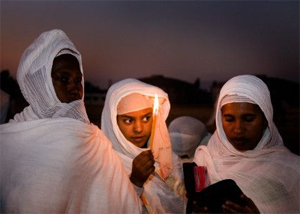 И в Древней Месопотамии 3 тысячи лет назад Новый Год встречали всенародным ликованием. Радость была вызвана той же причиной – разливами Тигра и Евфрата. У месопотамцев это случалось в начале марта. На радостях всем запрещалось работать, наказывать, вершить суды – в течение целых 12 дней! Все это время люди праздновали очередную победу светлого бога Мардука над силами разрушения и смерти. И инсценировали ее, устраивая мистериальные шествия и карнавал с маскарадом. Клинопись рассказывает, что это были дни "необузданной свободы, когда весь мировой порядок ставился вверх ногами".В Древнем Вавилоне Новый год встречали весной. Во время праздника царь на несколько дней покидал город. Пока он отсутствовал, народ веселился и мог делать все, что вздумается. Через несколько дней царь и его свита в праздничных одеждах торжественно возвращались в город, а народ возвращался к работе. Так каждый год люди начинали жизнь заново.И у многих древних народов празднование Нового года совпадало с началом возрождения природы и чаще всего было приурочено к марту месяцу. Вот и в законе Моисея встречается постановление считать Новый год с месяца "авив" (т.е. колосьев), соответствовавшего нашему марту и апрелю.Хотя порой Новый год праздновали, наоборот, по завершении жирной урожайной поры. Кельты и жители Галлии (территория современной Франции и части Англии) встречали новый год в конце октября. Праздник назывался Самхейн (конец лета), и это именно он потихоньку перетек в Хэллоуин. В Новый год кельты украшали жилище ветвями вечнозеленой омелы, чтобы изгнать призраков. Они полагали, что именно в Новый год духи мертвых являются живым.Древние римляне долго отмечали новый год с марта. Ещё до нашей эры они стали веселиться всю новогоднюю ночь напролёт, желая друг другу счастья, удачи и благополучия. В этот же день было принято делать друг другу поздравления и подарки, особенно должностным лицам. Вначале одаривали друг друга плодами, оклеенными позолотой, финиками и винными ягодами, затем медными монетами и даже ценными подарками, (последнее практиковалось только среди богатых людей). Больше всех подарков принимали патриции. Каждый клиент должен был приподнести своему патрону в день Нового года подарок. Этот обычай сделался впоследствии обязательным для всех жителей Рима. А император Калигула в первый день Нового года выходил на площадь перед дворцом и принимал подарки от подданных, записывая, кто, сколько и чего дал...Но в 45 году до н.э. Верховный Жрец Юлий Цезарь с помощью своих жрецов и звездочетов ввел новый календарь и постановил праздновать Новый Год с 1 января. И неспроста. Январь у римлян почитался месяцем бога Януса, который смотрел одновременно в прошлое и в будущее. Янус – хранитель времени, божество всякого начала, входа и выхода (поэтому он еще покровительствует всем дверям с их замками и запорами). Такой месяц мог стоять лишь после окончания прошлого года и в начале года следующего.Русский новый год непрост!Празднование Нового года на Руси имеет сложную судьбу, как и сама ее история. Дата начала года сменялась на наших землях не раз, и изменения в праздновании Нового года были связаны с самыми важными историческими событиями, затрагивавшими все государство в целом.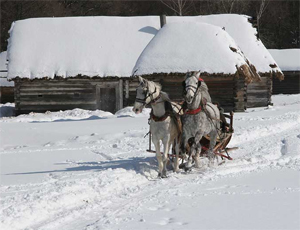 Для наших далёких предков, охотников и скотоводов, день зимнего солнцестояния был особенно важен: хотя зима лютует в полную силу, но понемногу разгорается Солнце, день начинает удлиняться. Год начинался в середине зимы праздованием Коляды. Позже, во времена развития земледелия, другой праздник приобрёл большое значение. В мартовский день весеннего равноденствия славяне праздновали Новолетие, пробуждение Природы (Комоедицы), то есть сельскохозяйственный Новый год. В средние века у наших предков даже счёт времени шёл по летам, а не по годам. Велись летописи. Само слово «год» означает ожидание, от «годити» - ждать, отсюда наше «погоди». Любопытно, что в русском языке возраст маленьких деток, которые ждать-то как раз не умеют и от которых помощи еще пока никакой, считают в годах, а не в летах: 1 год, 2 года, 3 года, 4 года. Да и сам год, который ныне делится на 4 сезона, наши предки, не мелочась, разделяли на зиму и лето, или зимнее и летнее время.С принятием христианства Киевской Русью, в 990 (988) г. Новый год начал отмечаться 1 марта. Началом отсчёта послужил «день сотворения Адама» (пятница 1 марта 1 года «от Сотворения мира»). И это неплохо наложилось на устоявшуюся славянскую традицию празднования Нового года (Масленицы) в начале весны.Но в 7000 году «от Сотворения мира» (1492 год нашей эры) в Средневековой Руси начало года было перенесено на 1 сентября. Во многих землях именно в Новый год собиралась дань, пошлины, различные оброки (эхо обязательных новогодних подарков). И часто именно весной собиралась дань и начинался год, поэтому весенний Новый год был очень удобен, ведь большая часть различных сборов шла на весенний сев. Но на Руси все обстояло иначе: за зиму у бедняков, с которых собиралась дань, все запасы могли закончиться. Поэтому пошлина взималась после сбора урожая, то есть осенью. Туда же перенесли и Новый год.Подписав указ, сам Царь Иван Третий (тот самый, который женился на Софье Палеолог, привез из Константинополя знаки императорской власти и сделал Москву «третьим Римом») устроил пышное торжество и явился в Кремль, где каждый простолюдин или знатный боярин мог подходить к нему и искать непосредственно у него правды и милости. Устраивая торжественные праздничные церемонии по поводу сентябрьского новолетия, царь и духовенство брали пример с Византии. К концу XV века завершилось создание централизованного русского государства, и перевод на осеннее время отсчета года в письменных источниках стал прослеживаться более отчетливо.В 7208 году «от Сотворения мира» 19 декабря Пётр I своим указом перенёс празднование Нового года на 1 января 1700 года (7209 год), ошибочно посчитав 1700 год годом начала века. Не желая совершенно изгонять обычай празднования Нового года, он установил его по обычаям, заимствованным им из Голландии и других стран Западной Европы. В оправдание своих начинаний Царь приводил те простые и очевидные основания, что "не только во многих Европейских и Христианских странах, но и в народах славянских, которые с восточною нашей церковью во всём согласны, и все греки, от которых наша вера православная принята, согласно лета свои исчисляют от Рождества Христова в восьмой день спустя, т.е. генваря 1 числа. А в знак доброго начинания и веселья поздравить друг друга с Новым годом, желая в делах благополучия и в семье благоденствия. В честь Нового года учинять украшения из елей, детей забавлять, на санках катать с гор. А взрослым людям пьянства и мордобоя не учинять – на то других дней хватает».Царь Петр опирался на юлианский календарь, который был ещё принят во многих протестантских государствах Европы. Россия тогда праздновала Новый год одновременно с этими странами, но на 11 дней позже стран католических, где c 1582 действовал григорианский календарь. В 18 веке практически все протестантские государства перешли на григорианский стиль, и Новый год в России вновь перестал совпадать с западноевропейским. Только начиная с 1919 года новогодний праздник уже в послереволюционной России стали отмечать в соответствии с григорианским календарём.«А что у вас?»Китайский Новый год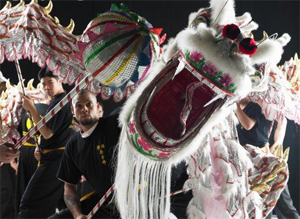 В Китае Новый год традиционно приурочивается к зимнему новолунию. В григорианском календаре это соответствует одному из дней между 21 января и 21 февраля. Каждый новый год связан с одним из 12 животных и одним из пяти элементов. Первый день Нового года начинают с запуска фейерверков и шутих и сжигания благовоний. Фейерверки должны отпугнуть злых духов и тем самым привлечь в семью дух умиротворения и счастья. В конце дня семья приветствует возвращение божеств домой после их посещения мира духов, где они «давали отчет» о прошедшем годе, а затем отдает дань уважения памяти предков.ЯпонияЕсли у нас встречают Новый год вечером, то японцы ранним утром. Недаром Японию называют страной восходящего солнца. Утром 1 января все жители городов и сел с первыми лучами солнца поздравляют друг друга с наступившим годом и обмениваются подарками. Также в Японии в новогоднюю ночь 108 раз звонят в колокола. Каждый удар колокола соответствует одному из пороков. Всего их шесть: жадность, глупость, злость, легкомыслие, нерешительность и зависть, однако у каждого порока есть 18 различных оттенков, что в сумме и составляет 108 ударов колокола. Вот такая назидательность и дотошность.ВьетнамВот тут Новый год встречают ночью у костров. С наступлением сумерек вьетнамцы собираются всей семьей в парках, садах или на улицах, разводят костры и на углях готовятся особые лакомства из риса. В эту ночь забываются все ссоры, прощаются все обиды.МонголияВместо пышных торжеств в Монголии устраивают спортивные состязания - проверку на ловкость и смелость. Новый год в этой стране совпадает с праздником скотоводства, поэтому в этот день принято готовить массу блюд из мяса. Так же, как и народы Европы, монголы встречают Новый год у елки. К ним тоже приходит Дед Мороз, но в одежде скотовода.БолгарияНовый год в Болгарии, пожалуй, самый романтичный и таинственный. Когда люди собираются у праздничного стола, во всех домах на три минуты гаснет свет. Эти минуты называют минутами новогодних поцелуев, тайну которых сохраняет темнота.Румыния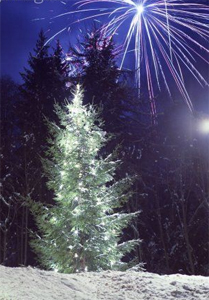 Если будете встречать Новый год в Румынии, будьте осторожней, не подавитесь! В новогодние пироги принято запекать различные маленькие сюрпризы: мелкие деньги, фарфоровые фигурки, колечки, стручки горького перца... Если найдешь в пироге кольцо, то, по старинному поверью, это означает, что новый год принесет тебе много счастья.ИталияВ Италии под Новый год принято избавляться от старых вещей, а Рождество ознаменовано сжиганием рождественского полена (как не вспомнить младенца Буратино…)КубаНа Кубе вы основательно можете промокнуть, если решите пройти в новогоднюю ночь по улице. Дело в том, что жители этой страны перед Новым годом наполняют бокалы водой, а когда часы бьют двенадцать, выплескивают ее через открытое окно на улицу в знак того, что старый год счастливо окончился. Кубинцы также желают, чтобы новый год был таким же ясным и чистым, как вода.Еврейский Новый годЕврейский праздник Рош Ха-Шана (глава года) отмечает начало десятидневного периода духовного самоуглубления и покаяния. Последующие 10 дней до судного дня (Йом-Кипур‎) называют «днями возвращения» (имеется в виду возвращение к Богу). Их называют также «дни раскаяния» или «дни трепета». Считается, что в Рош Ха-Шана решается судьба человека на год вперед. В первую ночь праздника евреи приветствуют друг друга пожеланием: «Да будете вы записаны и подписаны на хороший год в Книге Жизни!»Приложение  6Памятка для родителейВНИМАНИЕ! Новый Год!﻿Уважаемые родители!Новогодние праздники всегда ждут и взрослые и дети. К сожалению, они сопровождаются увеличением числа несчастных случаев с детьми. Будьте бдительны!Возможные опасности, подстерегающие ребенка в Новый Год:1. ЁлкаИгрушки, стеклянные бьются!Мишура и "дождики", мелкие игрушки проглатываютсяЁлки падают на детей!!Иголки тоже отправляются в рот малышуНовогодние гирлянды - легко доступный и заманчиво выглядящий электроприбор, который может быть опасен для Вашего ребенка.2. Пища, алкогольСледите, чтобы дети не переели за праздничным столомСмотрите, что кушает Ваш ребенок, не приложился ли он к родительскому бокалуПокупая продукты к праздничному столу, позаботьтесь об их свежести и качестве3. Лекарства и бытовая химияПока Вы готовитесь к празднику, ребенок может залезть в аптечку или порыться в бытовой химии - следите за ребенком! Помните о том, что лекарства и бытовая химия должны быть под замком!4. Петарды и фейерверкиЭто, пожалуй, самое опасное в новогодние дни. Не используйте петарды и фейерверки при маленьких детях. Самое малое - ребенок перепугается. Самое большое - ожоги, травмы, порой, несовместимые с жизнью.5. Дети на улицеЧасто становятся жертвами ДТП, не только предоставленные сами себе, но и под "чутким" вниманием своих родителей, бабушек, нянь. Особенно хочется упомянуть о самодельных горках, выходящих на проезжую часть. Ребенка, скатившегося с такой горки и попавшего под автомобиль, редко удаётся спасти.Будьте бдительны, и счастливых Вам праздников!Приложение 8Хороводные песни и стихиФОТООТЧЁТ